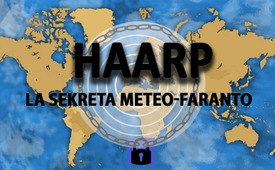 HAARP : la sekreta meteo-faranto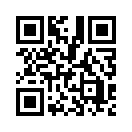 De multaj jaroj, la klimataj katastrofoj sinsekvas. Diluvoj en iuj partoj de la mondo, kaj en aliaj regionoj regas terura sekeco.HAARP, la sekreta meteo-faranto
De multaj jaroj, la klimataj katastrofoj sinsekvas. Diluvoj en iuj partoj de la mondo, kaj en aliaj regionoj regas terura sekeco. Laŭ meteorologoj de la tuta mondo, pri tio kulpas la HAARP instalaĵoj. Oficiale, la Alaska instalaĵoj utilas por la esplorado pri la teratmosfero. Multegaj antenoj estigas grandegan radiadon en la teratmosfero.
 
En la usona patento 4 686 605 oni povas legi : « Estas eble manipuli la meteon, ekzemple pere de ŝanĝo de la ventoj en la supra atmosfero », kaj « Metodo kaj aparato por modifi parton de la teratmosfero ».

Tiele, ekzemple zonoj de alta aŭ malalta premo povas resti kvazaŭ kaptitaj longatempe en difinita loko – kaj tio ebligas laŭvole ekigi katastrofan sekecon aŭ terurajn diluvojn en certaj landoj. 
Tiuj HAARP instalaĵoj troviĝas ĉie sur la terglobo.de xxFontoj:Fontoj :
https://www.anguillesousroche.com/nature/force-aerienne-etats-unis-admet-quils-peuvent-controler-temps/
https://www.agoravox.fr/tribune-libre/article/haarp-un-systeme-d-armement-68896Ankaŭ tio povus interesi vin:#Klimatsangigo - Klimatŝanĝiĝo - www.kla.tv/KlimatsangigoKla.TV – Novaĵoj alternativaj ... liberaj – sendependaj – necenzuritaj ...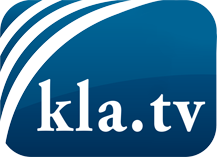 Tio kion la amaskomunikiloj devus ne kaŝi ...Tio pri kio oni aŭdas malmulte, de la popolo por la popolo...Regulaj informoj ĉe www.kla.tv/eoIndas resti ĉe ni!Senpaga abono al nia retpoŝta informilo ĉi tie: www.kla.tv/abo-enSekureca Avizo:Kontraŭaj voĉoj bedaŭrinde estas pli kaj pli cenzuritaj kaj subpremitaj. Tiom longe kiom ni ne orientiĝas laŭ la interesoj kaj ideologioj de la gazetara sistemo, ni ĉiam sciu, ke troviĝos pretekstoj por bloki aŭ forigi Kla.TV.Do enretiĝu ekstere de interreto hodiaŭ! Klaku ĉi tie: www.kla.tv/vernetzung&lang=eoLicenco:    Licence Creative Commons kun atribuo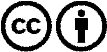 Oni rajtas distribui kaj uzi nian materialon kun atribuo! Tamen la materialo ne povas esti uzata ekster kunteksto. Sed por institucioj financitaj per la aŭdvida imposto, ĉi tio estas permesita nur kun nia interkonsento. Malobservoj povas kaŭzi procesigon.